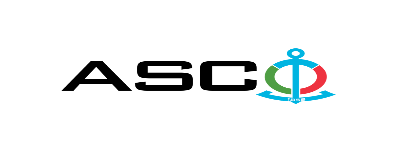 ИЗВЕЩЕНИЕ О ПОБЕДИТЕЛЕ ОТКРЫТОГО КОНКУРСА № AM150/2022 ПРОВЕДЕННОГО ЗАКРЫТЫМ АКЦИОНЕРНОМ ОБЩЕСТВОМ «КАСПИЙСКОЕ МОРСКОЕ ПАРОХОДСТВО» 08.09.2022 г. НА ЗАКУПКУ запасных частей для дизельного генератора Weichai WD615C судна “M.Сулейманов”, двигателя Weichai Baudouin 6M33CD575 судна “Туркан”, главного двигателя Jinan C6190ZLC2-3 судна “MПК-474”, вспомогательного двигателя Weichai WP4CD66E200 судна “Геофизик” ,дизельного генератора Weichai WP2. 3CD33E200 судна “Гарадаг-10”, вспомогательного двигателя Weichai WP10CD200E200 судна “Гарадаг”, вспомогательного двигателя Weichai WP10CD200E200150 судна “Г.Халилбейли”, вспомогательного двигателя Weichai WP10CD200E200  судна “Mустафа Али”, главного двигателя Jinan 8190 ZLC/L6190 судна “Шеки”, вспомогательного двигателя Weichai WP10CD200E200 судна “И.Сафарли”, вспомогательного двигателя Weichai WP10CD200E200 судна “Н.Нариманов”, вспомогательного двигателя Weichai WP10CD200E200 судна “Г.Гаджиев”, находящихся на балансе компанииКомитет по закупкам ЗАО «АКМП»Предмет договора поставкиЗакупка запасных частей для запасных частей для дизельного генератора Weichai WD615C судна “M.Сулейманов”, двигателя Weichai Baudouin 6M33CD575 судна “Туркан”, главного двигателя Jinan C6190ZLC2-3 судна “MПК-474”, вспомогательного двигателя Weichai WP4CD66E200 судна “Геофизик” ,дизельного генератора Weichai WP2. 3CD33E200 судна “Гарадаг-10”, вспомогательного двигателя Weichai WP10CD200E200 судна “Гарадаг”, вспомогательного двигателя Weichai WP10CD200E200150 судна “Г.Халилбейли”, вспомогательного двигателя Weichai WP10CD200E200  судна “Mустафа Али”, главного двигателя Jinan 8190 ZLC/L6190 судна “Шеки”, вспомогательного двигателя Weichai WP10CD200E200 судна “И.Сафарли”, вспомогательного двигателя Weichai WP10CD200E200 судна “Н.Нариманов”, вспомогательного двигателя Weichai WP10CD200E200 судна “Г.Гаджиев”, находящихся на балансе компанииНазвание компании (или физического лица) победителяNeksus Impeks Petrol San. Ve. Tic. Ltd. StiДоговорная цена92 291.00 USDУсловия (Инкотресм-2010) и срок поставки товаровCIP БакуСрок выполнения работ или услуг90 дней